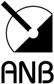 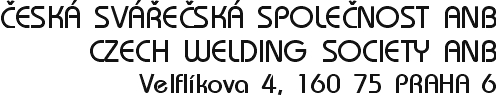 Žádost o vydání certifikátu svářeče 
Protokol zkoušky dle ČSN EN ISO 9606-1, -2, -3, -4, -5ČSN EN 287-6Žádost o vydání certifikátu svářeče 
Protokol zkoušky dle ČSN EN ISO 9606-1, -2, -3, -4, -5ČSN EN 287-6Žádost o vydání certifikátu svářeče 
Protokol zkoušky dle ČSN EN ISO 9606-1, -2, -3, -4, -5ČSN EN 287-6Žádost o vydání certifikátu svářeče 
Protokol zkoušky dle ČSN EN ISO 9606-1, -2, -3, -4, -5ČSN EN 287-6Žádost o vydání certifikátu svářeče 
Protokol zkoušky dle ČSN EN ISO 9606-1, -2, -3, -4, -5ČSN EN 287-6Žádost o vydání certifikátu svářeče 
Protokol zkoušky dle ČSN EN ISO 9606-1, -2, -3, -4, -5ČSN EN 287-6Žádost o vydání certifikátu svářeče 
Protokol zkoušky dle ČSN EN ISO 9606-1, -2, -3, -4, -5ČSN EN 287-6Žádost o vydání certifikátu svářeče 
Protokol zkoušky dle ČSN EN ISO 9606-1, -2, -3, -4, -5ČSN EN 287-6Žádost o vydání certifikátu svářeče 
Protokol zkoušky dle ČSN EN ISO 9606-1, -2, -3, -4, -5ČSN EN 287-6Žádost o vydání certifikátu svářeče 
Protokol zkoušky dle ČSN EN ISO 9606-1, -2, -3, -4, -5ČSN EN 287-6Místo zkoušky(svářečská školanebo podnik)Místo zkoušky(svářečská školanebo podnik)Místo zkoušky(svářečská školanebo podnik)Místo zkoušky(svářečská školanebo podnik)PříjmeníPříjmeníČíslo certifikátuČíslo certifikátuČíslo certifikátuČíslo certifikátuJménoJménoČíslo zkouškyČíslo zkouškyČíslo zkouškyČíslo zkouškyIdentifikační číslo nebo rodné čísloIdentifikační číslo nebo rodné čísloSvářečský průkaz č./ vystavitSvářečský průkaz č./ vystavitSvářečský průkaz č./ vystavitSvářečský průkaz č./ vystavitDatum narození/Státní příslušnostDatum narození/Státní příslušnostMísto narozeníMísto narozeníMísto narozeníMísto narozeníTyp průkazu totož. (OP, pas apod.)Typ průkazu totož. (OP, pas apod.)Číslo průkazu totožnostiČíslo průkazu totožnostiČíslo průkazu totožnostiČíslo průkazu totožnostiZaměstnán uZaměstnán uŽádám o vydání certifikátu svářeče a potvrzuji svým podpisem, že jsem se seznámil s dokumentem CWS ANB „Požadavky na certifikovaný personál" zveřejněný na portálu www.cws-anb.cz, který rovněž popisuje práva a povinnosti související s ochranou osobních údajů.Žádám o vydání certifikátu svářeče a potvrzuji svým podpisem, že jsem se seznámil s dokumentem CWS ANB „Požadavky na certifikovaný personál" zveřejněný na portálu www.cws-anb.cz, který rovněž popisuje práva a povinnosti související s ochranou osobních údajů.Žádám o vydání certifikátu svářeče a potvrzuji svým podpisem, že jsem se seznámil s dokumentem CWS ANB „Požadavky na certifikovaný personál" zveřejněný na portálu www.cws-anb.cz, který rovněž popisuje práva a povinnosti související s ochranou osobních údajů.Žádám o vydání certifikátu svářeče a potvrzuji svým podpisem, že jsem se seznámil s dokumentem CWS ANB „Požadavky na certifikovaný personál" zveřejněný na portálu www.cws-anb.cz, který rovněž popisuje práva a povinnosti související s ochranou osobních údajů.Žádám o vydání certifikátu svářeče a potvrzuji svým podpisem, že jsem se seznámil s dokumentem CWS ANB „Požadavky na certifikovaný personál" zveřejněný na portálu www.cws-anb.cz, který rovněž popisuje práva a povinnosti související s ochranou osobních údajů.Žádám o vydání certifikátu svářeče a potvrzuji svým podpisem, že jsem se seznámil s dokumentem CWS ANB „Požadavky na certifikovaný personál" zveřejněný na portálu www.cws-anb.cz, který rovněž popisuje práva a povinnosti související s ochranou osobních údajů.Žádám o vydání certifikátu svářeče a potvrzuji svým podpisem, že jsem se seznámil s dokumentem CWS ANB „Požadavky na certifikovaný personál" zveřejněný na portálu www.cws-anb.cz, který rovněž popisuje práva a povinnosti související s ochranou osobních údajů.Žádám o vydání certifikátu svářeče a potvrzuji svým podpisem, že jsem se seznámil s dokumentem CWS ANB „Požadavky na certifikovaný personál" zveřejněný na portálu www.cws-anb.cz, který rovněž popisuje práva a povinnosti související s ochranou osobních údajů.Žádám o vydání certifikátu svářeče a potvrzuji svým podpisem, že jsem se seznámil s dokumentem CWS ANB „Požadavky na certifikovaný personál" zveřejněný na portálu www.cws-anb.cz, který rovněž popisuje práva a povinnosti související s ochranou osobních údajů.Žádám o vydání certifikátu svářeče a potvrzuji svým podpisem, že jsem se seznámil s dokumentem CWS ANB „Požadavky na certifikovaný personál" zveřejněný na portálu www.cws-anb.cz, který rovněž popisuje práva a povinnosti související s ochranou osobních údajů.Žádám o vydání certifikátu svářeče a potvrzuji svým podpisem, že jsem se seznámil s dokumentem CWS ANB „Požadavky na certifikovaný personál" zveřejněný na portálu www.cws-anb.cz, který rovněž popisuje práva a povinnosti související s ochranou osobních údajů.Žádám o vydání certifikátu svářeče a potvrzuji svým podpisem, že jsem se seznámil s dokumentem CWS ANB „Požadavky na certifikovaný personál" zveřejněný na portálu www.cws-anb.cz, který rovněž popisuje práva a povinnosti související s ochranou osobních údajů.Žádám o vydání certifikátu svářeče a potvrzuji svým podpisem, že jsem se seznámil s dokumentem CWS ANB „Požadavky na certifikovaný personál" zveřejněný na portálu www.cws-anb.cz, který rovněž popisuje práva a povinnosti související s ochranou osobních údajů.Podpis žadatele o certifikaci:Podpis žadatele o certifikaci:Podpis žadatele o certifikaci:	Údaje o zkoušce	Údaje o zkoušce	Údaje o zkoušce	Údaje o zkoušce	Údaje o zkoušce	Údaje o zkoušce	Údaje o zkoušce	Údaje o zkoušce	Údaje o zkoušce	Údaje o zkoušce	Údaje o zkoušce	Údaje o zkoušce	Údaje o zkoušce	Údaje o zkoušce	Údaje o zkoušce	Údaje o zkoušcePED 2014/68/EUPED 2014/68/EUOznačení 
zkoušky:Označení 
zkoušky:ČSN EN 12732ČSN EN 12732 pWPS WPS pWPS WPSZákladní materiálZákladní materiálZákladní materiálTloušťka zk. kusu / svar. kovu  (mm)Tloušťka zk. kusu / svar. kovu  (mm)Metoda svařov. – přenos kovuMetoda svařov. – přenos kovuPříd. mat. skupina - obalPříd. mat. skupina - obalPříd. mat. skupina - obalTloušťka 1. metodou (mm)Tloušťka 1. metodou (mm)Plech nebo 
trubkaPlech nebo 
trubkaOchranné plynyOchranné plynyOchranné plynyPrůměr 
trubky (mm)Průměr 
trubky (mm)Poloha svařováníPoloha svařováníDruh svaru /Doplňkový FWDruh svaru /Doplňkový FWDruh svaru /Doplňkový FWDetaily svaruDetaily svaruDetaily svaruDetaily svaruss / bs ; mb / nb / gb / fb / ciml / sl  ;  rw / lwss / bs ; mb / nb / gb / fb / ciml / sl  ;  rw / lwss / bs ; mb / nb / gb / fb / ciml / sl  ;  rw / lwss / bs ; mb / nb / gb / fb / ciml / sl  ;  rw / lwProdloužení dle ISO 9606-1 čl. 9.3Prodloužení dle ISO 9606-1 čl. 9.3a) a) b) b) b) Druh proudu a polaritaDruh proudu a polaritaDruh proudu a polaritaDruh proudu a polaritaPomocné materiályPomocné materiály	Vizuální kontrola	Vizuální kontrola	Vizuální kontrola	Vizuální kontrolaHodnoceno dle ČSN EN ISO 17637 a ČSN EN ISO 5817 (10042 pro hliník)Hodnoceno dle ČSN EN ISO 17637 a ČSN EN ISO 5817 (10042 pro hliník)Hodnoceno dle ČSN EN ISO 17637 a ČSN EN ISO 5817 (10042 pro hliník)Hodnoceno dle ČSN EN ISO 17637 a ČSN EN ISO 5817 (10042 pro hliník)Hodnoceno dle ČSN EN ISO 17637 a ČSN EN ISO 5817 (10042 pro hliník)Hodnoceno dle ČSN EN ISO 17637 a ČSN EN ISO 5817 (10042 pro hliník)Hodnoceno dle ČSN EN ISO 17637 a ČSN EN ISO 5817 (10042 pro hliník)Hodnoceno dle ČSN EN ISO 17637 a ČSN EN ISO 5817 (10042 pro hliník)Hodnoceno dle ČSN EN ISO 17637 a ČSN EN ISO 5817 (10042 pro hliník)Hodnoceno dle ČSN EN ISO 17637 a ČSN EN ISO 5817 (10042 pro hliník)Hodnoceno dle ČSN EN ISO 17637 a ČSN EN ISO 5817 (10042 pro hliník)Hodnoceno dle ČSN EN ISO 17637 a ČSN EN ISO 5817 (10042 pro hliník)Hodnoceno dle ČSN EN ISO 17637 a ČSN EN ISO 5817 (10042 pro hliník)Hodnoceno dle ČSN EN ISO 17637 a ČSN EN ISO 5817 (10042 pro hliník)Hodnoceno dle ČSN EN ISO 17637 a ČSN EN ISO 5817 (10042 pro hliník)Zkušební kusZkušební kusZkušební kusZjištěné vady – povrch svaruZjištěné vady – povrch svaruZjištěné vady – povrch svaruZjištěné vady – povrch svaruZjištěné vady – povrch svaruZjištěné vady – povrch svaruZjištěné vady – povrch svaruZjištěné vady – kořen svaruZjištěné vady – kořen svaruZjištěné vady – kořen svaruZjištěné vady – kořen svaruZjištěné vady – kořen svaruZjištěné vady – kořen svaruZjištěné vady – kořen svaruVýsledekVýsledek	Vyhodnocení zkoušky	Vyhodnocení zkoušky	Vyhodnocení zkoušky	Vyhodnocení zkoušky	Vyhodnocení zkoušky	Vyhodnocení zkoušky	Vyhodnocení zkoušky	Vyhodnocení zkoušky	Vyhodnocení zkoušky	Vyhodnocení zkoušky	Vyhodnocení zkoušky	Vyhodnocení zkoušky	Vyhodnocení zkoušky	Vyhodnocení zkoušky	Vyhodnocení zkoušky	Vyhodnocení zkoušky	Vyhodnocení zkoušky	Vyhodnocení zkoušky	Vyhodnocení zkouškyČást zkouškyČást zkouškyČást zkouškyStupeň hodnocení 
(viz legenda)Stupeň hodnocení 
(viz legenda)Stupeň hodnocení 
(viz legenda)DatumDatumDatumDatumPodpisPodpisPodpisPodpisPodpisPodpisPodpisLegenda:Odborné znalosti: V	vyhověl N	nevyhověl –	nezkoušenPraktická část: V	vyhověl N	nevyhovělLegenda:Odborné znalosti: V	vyhověl N	nevyhověl –	nezkoušenPraktická část: V	vyhověl N	nevyhovělOdborné znalostiOdborné znalostiOdborné znalostiLegenda:Odborné znalosti: V	vyhověl N	nevyhověl –	nezkoušenPraktická část: V	vyhověl N	nevyhovělLegenda:Odborné znalosti: V	vyhověl N	nevyhověl –	nezkoušenPraktická část: V	vyhověl N	nevyhovělPřezkoumání žádostiVizuální kontrolaPřezkoumání žádostiVizuální kontrolaPřezkoumání žádostiVizuální kontrolaLegenda:Odborné znalosti: V	vyhověl N	nevyhověl –	nezkoušenPraktická část: V	vyhověl N	nevyhovělLegenda:Odborné znalosti: V	vyhověl N	nevyhověl –	nezkoušenPraktická část: V	vyhověl N	nevyhovělZkouška prozářením nebo ultrazvukemZkouška prozářením nebo ultrazvukemZkouška prozářením nebo ultrazvukemLegenda:Odborné znalosti: V	vyhověl N	nevyhověl –	nezkoušenPraktická část: V	vyhověl N	nevyhovělLegenda:Odborné znalosti: V	vyhověl N	nevyhověl –	nezkoušenPraktická část: V	vyhověl N	nevyhovělMechanické zkouškyMechanické zkouškyMechanické zkouškyLegenda:Odborné znalosti: V	vyhověl N	nevyhověl –	nezkoušenPraktická část: V	vyhověl N	nevyhovělLegenda:Odborné znalosti: V	vyhověl N	nevyhověl –	nezkoušenPraktická část: V	vyhověl N	nevyhovělJiné zkouškyJiné zkouškyJiné zkouškyLegenda:Odborné znalosti: V	vyhověl N	nevyhověl –	nezkoušenPraktická část: V	vyhověl N	nevyhovělLegenda:Odborné znalosti: V	vyhověl N	nevyhověl –	nezkoušenPraktická část: V	vyhověl N	nevyhověl    Vydat certifikát    Nevydat certifikát    Vydat certifikát    Nevydat certifikát    Vydat certifikát    Nevydat certifikát    Vydat certifikát    Nevydat certifikát    Vydat certifikát    Nevydat certifikát    Vydat certifikát    Nevydat certifikát    Vydat certifikát    Nevydat certifikát……………………………………Datum rozhodnutí o certifikaci……………………………………Datum rozhodnutí o certifikaci……………………………………Datum rozhodnutí o certifikaci……………………………………Datum rozhodnutí o certifikaci……………………………………Datum rozhodnutí o certifikaciRozhodnutí certifikačního orgánuRozhodnutí certifikačního orgánuRozhodnutí certifikačního orgánuRozhodnutí certifikačního orgánuRozhodnutí certifikačního orgánuRozhodnutí certifikačního orgánuRozhodnutí certifikačního orgánu……………………………………………………Zástupce certifikačního orgánu (CO)……………………………………………………Zástupce certifikačního orgánu (CO)……………………………………………………Zástupce certifikačního orgánu (CO)……………………………………………………Zástupce certifikačního orgánu (CO)……………………………………………………Zástupce certifikačního orgánu (CO)……………………………………………………Zástupce certifikačního orgánu (CO)……………………………………………………Zástupce certifikačního orgánu (CO)Zkouška prozářenímZkouška prozářenímZkouška prozářenímZkouška prozářenímdle ČSN EN ISO 17636, ČSN EN ISO 10675 dle ČSN EN ISO 17636, ČSN EN ISO 10675 dle ČSN EN ISO 17636, ČSN EN ISO 10675 dle ČSN EN ISO 17636, ČSN EN ISO 10675 dle ČSN EN ISO 17636, ČSN EN ISO 10675 dle ČSN EN ISO 17636, ČSN EN ISO 10675 dle ČSN EN ISO 17636, ČSN EN ISO 10675 Zkušební kus č.Zkušební kus č.Zkušební kus č.Zjištěné vadyZjištěné vadyZjištěné vadyZjištěné vadyZjištěné vadyZjištěné vadyVýsledekVýsledekHodnotil (jméno/razítko, datum a podpis)Hodnotil (jméno/razítko, datum a podpis)Hodnotil (jméno/razítko, datum a podpis)Hodnotil (jméno/razítko, datum a podpis)Hodnotil (jméno/razítko, datum a podpis)Hodnotil (jméno/razítko, datum a podpis)Hodnotil (jméno/razítko, datum a podpis)Hodnotil (jméno/razítko, datum a podpis)Zkouška ultrazvukemZkouška ultrazvukemZkouška ultrazvukemZkouška ultrazvukemdle ČSN EN ISO 17640, ČSN EN ISO 11666dle ČSN EN ISO 17640, ČSN EN ISO 11666dle ČSN EN ISO 17640, ČSN EN ISO 11666dle ČSN EN ISO 17640, ČSN EN ISO 11666dle ČSN EN ISO 17640, ČSN EN ISO 11666dle ČSN EN ISO 17640, ČSN EN ISO 11666dle ČSN EN ISO 17640, ČSN EN ISO 11666Zkušební kus č.Zkušební kus č.Zkušební kus č.Zjištěné vadyZjištěné vadyZjištěné vadyZjištěné vadyZjištěné vadyZjištěné vadyVýsledekVýsledekHodnotil (jméno/razítko, datum a podpis)Hodnotil (jméno/razítko, datum a podpis)Hodnotil (jméno/razítko, datum a podpis)Hodnotil (jméno/razítko, datum a podpis)Hodnotil (jméno/razítko, datum a podpis)Hodnotil (jméno/razítko, datum a podpis)Hodnotil (jméno/razítko, datum a podpis)Hodnotil (jméno/razítko, datum a podpis)Zkouška rozlomenímZkouška rozlomenímZkouška rozlomenímZkouška rozlomenímdle ČSN EN ISO 9017 dle ČSN EN ISO 9017 dle ČSN EN ISO 9017 dle ČSN EN ISO 9017 dle ČSN EN ISO 9017 dle ČSN EN ISO 9017 dle ČSN EN ISO 9017 Popis vzorku dle ISO 9017: (Zkušební délka x zkušební tloušťka)/vrub. Např. FW/(150x6)/FqVruby: Druhy vrubu: čelní=F ; kořen=R ; boční=S ; Tvary vrubu: hranatý=q ; kulatý=r ; ostrý=sPopis vzorku dle ISO 9017: (Zkušební délka x zkušební tloušťka)/vrub. Např. FW/(150x6)/FqVruby: Druhy vrubu: čelní=F ; kořen=R ; boční=S ; Tvary vrubu: hranatý=q ; kulatý=r ; ostrý=sPopis vzorku dle ISO 9017: (Zkušební délka x zkušební tloušťka)/vrub. Např. FW/(150x6)/FqVruby: Druhy vrubu: čelní=F ; kořen=R ; boční=S ; Tvary vrubu: hranatý=q ; kulatý=r ; ostrý=sPopis vzorku dle ISO 9017: (Zkušební délka x zkušební tloušťka)/vrub. Např. FW/(150x6)/FqVruby: Druhy vrubu: čelní=F ; kořen=R ; boční=S ; Tvary vrubu: hranatý=q ; kulatý=r ; ostrý=sPopis vzorku dle ISO 9017: (Zkušební délka x zkušební tloušťka)/vrub. Např. FW/(150x6)/FqVruby: Druhy vrubu: čelní=F ; kořen=R ; boční=S ; Tvary vrubu: hranatý=q ; kulatý=r ; ostrý=sPopis vzorku dle ISO 9017: (Zkušební délka x zkušební tloušťka)/vrub. Např. FW/(150x6)/FqVruby: Druhy vrubu: čelní=F ; kořen=R ; boční=S ; Tvary vrubu: hranatý=q ; kulatý=r ; ostrý=sPopis vzorku dle ISO 9017: (Zkušební délka x zkušební tloušťka)/vrub. Např. FW/(150x6)/FqVruby: Druhy vrubu: čelní=F ; kořen=R ; boční=S ; Tvary vrubu: hranatý=q ; kulatý=r ; ostrý=sPopis vzorku dle ISO 9017: (Zkušební délka x zkušební tloušťka)/vrub. Např. FW/(150x6)/FqVruby: Druhy vrubu: čelní=F ; kořen=R ; boční=S ; Tvary vrubu: hranatý=q ; kulatý=r ; ostrý=sPopis vzorku dle ISO 9017: (Zkušební délka x zkušební tloušťka)/vrub. Např. FW/(150x6)/FqVruby: Druhy vrubu: čelní=F ; kořen=R ; boční=S ; Tvary vrubu: hranatý=q ; kulatý=r ; ostrý=sPopis vzorku dle ISO 9017: (Zkušební délka x zkušební tloušťka)/vrub. Např. FW/(150x6)/FqVruby: Druhy vrubu: čelní=F ; kořen=R ; boční=S ; Tvary vrubu: hranatý=q ; kulatý=r ; ostrý=sPopis vzorku dle ISO 9017: (Zkušební délka x zkušební tloušťka)/vrub. Např. FW/(150x6)/FqVruby: Druhy vrubu: čelní=F ; kořen=R ; boční=S ; Tvary vrubu: hranatý=q ; kulatý=r ; ostrý=sPopis vzorku dle ISO 9017: (Zkušební délka x zkušební tloušťka)/vrub. Např. FW/(150x6)/FqVruby: Druhy vrubu: čelní=F ; kořen=R ; boční=S ; Tvary vrubu: hranatý=q ; kulatý=r ; ostrý=sPopis vzorku dle ISO 9017: (Zkušební délka x zkušební tloušťka)/vrub. Např. FW/(150x6)/FqVruby: Druhy vrubu: čelní=F ; kořen=R ; boční=S ; Tvary vrubu: hranatý=q ; kulatý=r ; ostrý=sZkušební kus č.Zkušební kus č.Zkušební kus č.Popis vzorkuPopis vzorkuPopis vzorkuZjištěné vadyZjištěné vadyZjištěné vadyZjištěné vadyVýsledekHodnotil (jméno/razítko, datum a podpis)Hodnotil (jméno/razítko, datum a podpis)Hodnotil (jméno/razítko, datum a podpis)Hodnotil (jméno/razítko, datum a podpis)Hodnotil (jméno/razítko, datum a podpis)Hodnotil (jméno/razítko, datum a podpis)Hodnotil (jméno/razítko, datum a podpis)Hodnotil (jméno/razítko, datum a podpis)Hodnotil (jméno/razítko, datum a podpis)Hodnotil (jméno/razítko, datum a podpis)Hodnotil (jméno/razítko, datum a podpis)Hodnotil (jméno/razítko, datum a podpis)Zkouška ohybemZkouška ohybemZkouška ohybemZkouška ohybemdle ČSN EN ISO 5173 dle ČSN EN ISO 5173 dle ČSN EN ISO 5173 dle ČSN EN ISO 5173 dle ČSN EN ISO 5173 dle ČSN EN ISO 5173 dle ČSN EN ISO 5173 Druh vzorku: Ohyb ze strany povrchu=TFBB ; ze strany kořene=TRBB ; pro t ≥ 12 mm boční ohyb=SBBPodmínky zkoušení (rozměry vzorku, úhel ohybu, průměr trnu, teplota):Druh vzorku: Ohyb ze strany povrchu=TFBB ; ze strany kořene=TRBB ; pro t ≥ 12 mm boční ohyb=SBBPodmínky zkoušení (rozměry vzorku, úhel ohybu, průměr trnu, teplota):Druh vzorku: Ohyb ze strany povrchu=TFBB ; ze strany kořene=TRBB ; pro t ≥ 12 mm boční ohyb=SBBPodmínky zkoušení (rozměry vzorku, úhel ohybu, průměr trnu, teplota):Druh vzorku: Ohyb ze strany povrchu=TFBB ; ze strany kořene=TRBB ; pro t ≥ 12 mm boční ohyb=SBBPodmínky zkoušení (rozměry vzorku, úhel ohybu, průměr trnu, teplota):Druh vzorku: Ohyb ze strany povrchu=TFBB ; ze strany kořene=TRBB ; pro t ≥ 12 mm boční ohyb=SBBPodmínky zkoušení (rozměry vzorku, úhel ohybu, průměr trnu, teplota):Druh vzorku: Ohyb ze strany povrchu=TFBB ; ze strany kořene=TRBB ; pro t ≥ 12 mm boční ohyb=SBBPodmínky zkoušení (rozměry vzorku, úhel ohybu, průměr trnu, teplota):Druh vzorku: Ohyb ze strany povrchu=TFBB ; ze strany kořene=TRBB ; pro t ≥ 12 mm boční ohyb=SBBPodmínky zkoušení (rozměry vzorku, úhel ohybu, průměr trnu, teplota):Druh vzorku: Ohyb ze strany povrchu=TFBB ; ze strany kořene=TRBB ; pro t ≥ 12 mm boční ohyb=SBBPodmínky zkoušení (rozměry vzorku, úhel ohybu, průměr trnu, teplota):Druh vzorku: Ohyb ze strany povrchu=TFBB ; ze strany kořene=TRBB ; pro t ≥ 12 mm boční ohyb=SBBPodmínky zkoušení (rozměry vzorku, úhel ohybu, průměr trnu, teplota):Druh vzorku: Ohyb ze strany povrchu=TFBB ; ze strany kořene=TRBB ; pro t ≥ 12 mm boční ohyb=SBBPodmínky zkoušení (rozměry vzorku, úhel ohybu, průměr trnu, teplota):Druh vzorku: Ohyb ze strany povrchu=TFBB ; ze strany kořene=TRBB ; pro t ≥ 12 mm boční ohyb=SBBPodmínky zkoušení (rozměry vzorku, úhel ohybu, průměr trnu, teplota):Druh vzorku: Ohyb ze strany povrchu=TFBB ; ze strany kořene=TRBB ; pro t ≥ 12 mm boční ohyb=SBBPodmínky zkoušení (rozměry vzorku, úhel ohybu, průměr trnu, teplota):Druh vzorku: Ohyb ze strany povrchu=TFBB ; ze strany kořene=TRBB ; pro t ≥ 12 mm boční ohyb=SBBPodmínky zkoušení (rozměry vzorku, úhel ohybu, průměr trnu, teplota):Zkušební kus č.Zkušební kus č.Zkušební kus č.Druh vzorkuZjištěné vadyZjištěné vadyZjištěné vadyZjištěné vadyZjištěné vadyZjištěné vadyVýsledekHodnotil (jméno/razítko, datum a podpis)Hodnotil (jméno/razítko, datum a podpis)Hodnotil (jméno/razítko, datum a podpis)Hodnotil (jméno/razítko, datum a podpis)Hodnotil (jméno/razítko, datum a podpis)Hodnotil (jméno/razítko, datum a podpis)Hodnotil (jméno/razítko, datum a podpis)Hodnotil (jméno/razítko, datum a podpis)Hodnotil (jméno/razítko, datum a podpis)Hodnotil (jméno/razítko, datum a podpis)MakrostrukturyMakrostrukturyMakrostrukturyZkouška tahemZkouška tahemBarevná kapilárníBarevná kapilárníBarevná kapilárníDoplňkováČSN EN ISO 17639ČSN EN ISO 17639ČSN EN ISO 17639ČSN EN ISO 17639ČSN EN ISO 9606-ČSN EN ISO 9606-ČSN EN ISO 9606-ČSN EN ISO 3452-1ČSN EN ISO 3452-1ČSN EN ISO 3452-1ČSN EN ISO 3452-1Podmínky zkoušení: Podmínky zkoušení: Podmínky zkoušení: Podmínky zkoušení: Podmínky zkoušení: Podmínky zkoušení: Podmínky zkoušení: Podmínky zkoušení: Podmínky zkoušení: Podmínky zkoušení: Podmínky zkoušení: Podmínky zkoušení: Podmínky zkoušení: Zkušební kus č.Zkušební kus č.Zkušební kus č.HodnoceníHodnoceníHodnoceníHodnoceníHodnoceníHodnoceníHodnoceníVýsledekHodnotil (jméno/razítko, datum a podpis)Hodnotil (jméno/razítko, datum a podpis)Hodnotil (jméno/razítko, datum a podpis)Hodnotil (jméno/razítko, datum a podpis)Hodnotil (jméno/razítko, datum a podpis)Hodnotil (jméno/razítko, datum a podpis)Hodnotil (jméno/razítko, datum a podpis)Hodnotil (jméno/razítko, datum a podpis)Hodnotil (jméno/razítko, datum a podpis)Hodnotil (jméno/razítko, datum a podpis)